Tarea 4 – Una prueba por competencias / Schularbeit (AHS)Kontext und Beurteilungskriterien auf DeutschVorbereitungV.a. mit Lehrwerk Con gusto A2: Unidad 7 (“Vamos al parque”) y Unidad 9 (“Proyectos con futuro”)Beurteilungskriterien (Gewichtung/Punkte)Die vier Teilbereiche weisen die gleiche Gewichtung auf:Hören:		1/4	10 PunkteLesen:		1/4	10 Punkte SIK:		1/4	10 PunkteSchreiben:	1/4	10 Punkte Für eine positive Note sind sowohl in den rezeptiven Fertigkeiten (Hör- und Leseverstehen) als auch in den produktiven Fertigkeiten (Sprachverwendung im Kontext und Schreiben) mindestens 10 Punkte (50%) zu erreichen.Prueba escrita – 4 partesComprensión auditiva (Vas a escuchar los audios dos veces.) Al teléfono. (5 puntos)    Escucha estas conversaciones telefónicas y marca en la opción adecuada. (Para cada diálogo hay solo una opción correcta.)                   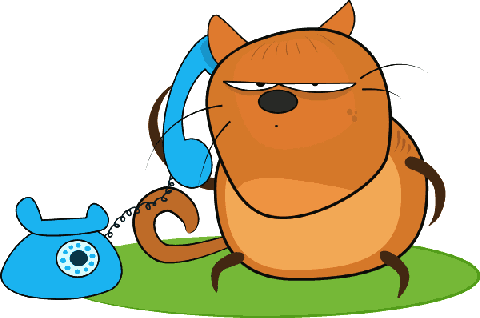 Marisa le llama a Javier para…Juan Manuel llama para hablar con Rosa María. La secretaria contesta el teléfono y…Antonio Román llama a “Industrias Ferreiro”. La secretaria contesta el teléfono y…Adele Giménez llama para hablar con la señora Escudero. Como ella no está…El jóven quiere hablar con el señor Sancho. Un hombre contesta el teléfono y…(Audio: Unidad 3, 2, CD Track 7-11, de Corpas, J., Garmendia, A. & C. Soriano. (2006): Aula internacional 3. Curso de Español. B1. Barcelona: Difusión.)1.2. En el colegio. (5 puntos)											___ / 10 puntos(Audio: Unidad 2, 4, CD Track 6, de Corpas, J., Garmendia, A. & C. Soriano. (2006): Aula internacional 3. Curso de Español. B1. Barcelona: Difusión.)Comprensión lectoraUn viaje a Tenerife. (10 puntos)Vas a ir a Tenerife, la más grande de las Islas Canarias, con unos amigos. En línea has encontrado el siguiente artículo sobre un parque nacional ahí y quieres compartir la información con los otros. Ellos no se han informado bien, pero plantean las siguientes ideas. Díles qué es verdad y que, no.Lee el siguiente texto y marca si las afirmaciones abajo son correctas o no. ___ / 10 puntos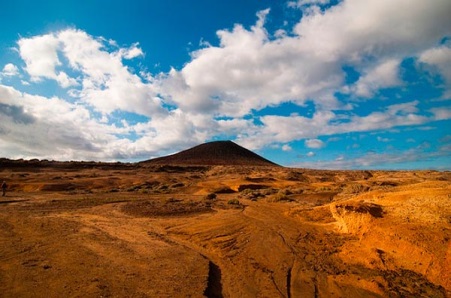 Excursión al Parque Nacional del TeideParque Nacional del TeideEl majestuoso volcán del Teide, que domina toda la isla de Tenerife, es el pico más alto de la geografía española y uno de los mayores atractivos para el visitante. Pero el Parque Nacional es mucho más que el Teide. Se trata de un espacio natural único y cambiante. En invierno encontrará un maravilloso paraje blanco del que emanan heladas y puntiagudas plantas que, aunque parezcan perecer, resurjirán al venir la primavera. En verano la naturaleza volcánica del parque se siente de un modo especial. Las piedras negras se entremezclan con la arena amarilla, blanca y roja creando paisajes ciertamente únicos. Y, por supuesto, el Parque se viste de bellísimos colores al llegar la primavera y con el resurgir de los helados tajinastes.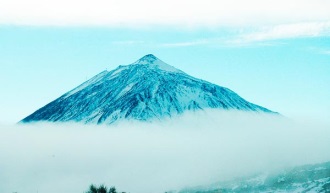 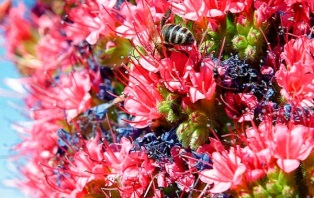 Excursión al TeideDurante nuestra excursión, podrá contemplar distintos tipos de vegetación y una gran variedad de paisajes, hasta llegar al interior del cráter de 75 kilómetros de circunferencia  y que forma la base del Teide. Visitaremos los reconocidos Roques de García y el espectacular Llano de Ucanca, ríos de lava y un sinfín de curiosidades de la naturaleza viva del Parque. Visite este lugar único y adéntrese en las raíces volcánicas de Tenerife.(Volcano Teide experience: https://www.volcanoteide.com/es/volcano_teide/excursiones/excursion_al_parque_nacional_del_teide 2 de mayo de 2016)Español en usoRellena los huecos con las palabras correctas / las formas correctas. (6 puntos)Reacciona ante las siguientes situaciones. (2 puntos)Formula hipótesis ante las siguientes situaciones usando el futuro simple. (2 puntos)Producción escritaUn proyecto con futuro. (10 puntos)Oliver y Sharna crearon “Skateistan”. ¿Te gusta su idea? 										___ / 10 puntos(Urban time: http://www.urbantime.es/cultura-urbana/skateistan-un-proyecto-social/ 24 de abril de 2016)Clave      1.  Comprensión auditiva 1. 1. Al teléfono. (5 puntos)    a) Marisa le llama a Javier para…b) Juan Manuel llama para hablar con Rosa María. La secretaria contesta el teléfono y…c) Antonio Román llama a “Industrias Ferreiro”. La secretaria contesta el teléfono y…d) Adele Giménez llama para hablar con la señora Escudero. Como ella no está…e) El jóven quiere hablar con el señor Sancho. Un hombre contesta el teléfono y…1.2. En el colegio. (5 puntos) 	Respuestas libres. Por ejemplo:Comprensión lectoraEspañol en uso3.1. Rellena los huecos con las palabras correctas / las formas correctas. (6 puntos: cada hueco = ½ punto)Reacciona ante las siguientes situaciones. (2 puntos: cada hueco = ½ punto)Respuestas libres. Por ejemplo:Formula hipótesis ante las siguientes situaciones usando el futuro simple. (2 puntos: cada hueco = ½ punto)Respuestas libres. Por ejemplo:4.  Producción escritaUn proyecto con futuro. (10 puntos)Respuestas individuales. Evaluación también de acuerdo con la formulación de la tarea:Fach: SpanischFach: SpanischKlasse: 5.Klasse AHS (3. Lernjahr), Hauptfach(3. Schularbeit, 2. Semester)Klasse: 5.Klasse AHS (3. Lernjahr), Hauptfach(3. Schularbeit, 2. Semester)Klasse: 5.Klasse AHS (3. Lernjahr), Hauptfach(3. Schularbeit, 2. Semester)Kompetenzniveau: A2Kompetenzniveau: A2Dauer der SA: 50 MinutenDauer der SA: 50 MinutenDauer der SA: 50 MinutenTeilbereicheThemenbereichTestformat / TextsorteAnzahl der Aufgaben / ItemsDauer ca.HörenTelefongespräch;Verbote & Gebote Single choice-Aufgaben2 / 1010’LesenNationalpark, Ausflug, Landschaft, NaturRichtig / Falsch-Aufgaben1 / 510’Sprachverwendung im KontextVerschiedenes;Freude & Bedauern, VermutungenLückentext-Aufgaben;Kurzantworten2 / 1010’SchreibenSozialprojekt, Engagement, ZukunftE-Mail 1 / 1015’Zeit für Anweisung, Überarbeitung…5’GesamtpunkteanzahlNote37 – 40sehr gut33 – 36gut29 – 32befriedigend24 – 28genügend0 – 23nicht genügend…preguntarle cómo ha pasado el domingo. …preguntarle qué planes tiene para el domingo.…contarle de la excursión del domingo pasádo…le dice que Rosa María no está. …le pide que espere un momento porque tiene que ver si está.…le pide que espere un momento porque ya se va a poner.…antes de pasarle con el señor Ferreiro le pregunta por su nombre.…le pide que llame el día siguiente.…le pasa con el señor Ferreiro sin preguntar por su nombre.…le deja un recado.…le pide a la mujer que la señora Escudero le llame de vuelta.…dice que volverá a llamar.…le pide que no vuelva a llamar.…le dice que ha llamado a otro número.…le dice que al señor Sancho ha dejado de usar este número hace pocos días.¿está prohibido?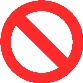 ¿está prohibido?¿está permitido?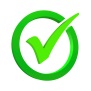 ¿es obligatorio?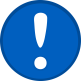 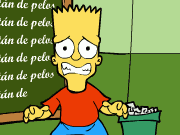 Rubén tiene 14 años y acaba de cambiar de colegio. Ahora estudia en un colegio privado.  Escucha la conversación con su tío y rellena los huecos con un máximo de 4 palabras.(La primera respuesta sirve como modelo.)Rubén tiene 14 años y acaba de cambiar de colegio. Ahora estudia en un colegio privado.  Escucha la conversación con su tío y rellena los huecos con un máximo de 4 palabras.(La primera respuesta sirve como modelo.)Rubén tiene 14 años y acaba de cambiar de colegio. Ahora estudia en un colegio privado.  Escucha la conversación con su tío y rellena los huecos con un máximo de 4 palabras.(La primera respuesta sirve como modelo.)Rubén tiene 14 años y acaba de cambiar de colegio. Ahora estudia en un colegio privado.  Escucha la conversación con su tío y rellena los huecos con un máximo de 4 palabras.(La primera respuesta sirve como modelo.)En la escuela los obligan a los alumnos a …………………llevar uniforme………………………Además está prohibido .................................................................................Durante la clase los móviles ....................................................................................................En la clase de matemáticas .....................................................................usar la calculadora. Para Rubén, lo peor de todo es que ................................... ............ quedarse en la escuela a comer....................................................tutear a los profesores.(La primera respuesta sirve como modelo.)correcto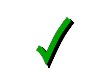 falso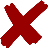 El Teide representa el punto más alto de toda España.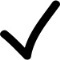 Durante las estaciones del año el aspecto de la naturaleza en el Parque Nacional del Teide no cambia mucho.La arena en Tenerife es de diferentes colores.Debido a la altitud del Teide hay nieve en este parque nacional.Los ríos de lava no pueden ser visitados por peligrosidad.La excursión propuesta se hará montando a caballo.lo esencialDescubra la belleza del Parque Nacional del Teide a bordo de un cómodo autobúsConozca los lugares emblemáticos del Parque de mano de un guía oficial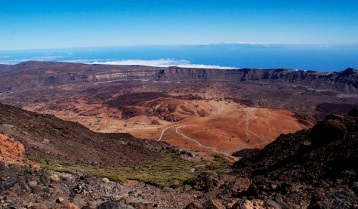 incluyeTransporteGuía oficialRecogidas desde el norte y el sur de la islano incluyeComidaTeleféricoRecogidas en Santa CruzAna, por favor, no ……………………………… (fumar) dentro.Niños, no …………………………… (hacer) tanto ruído,  la abuela quiere dormir.Toma, ………………… (este / ese / aquel) libro de aquí es para tí.  ¡Aquella playa nos encantó! …………………….. (Aquí / Ahí / Allí) quiero volver el año que viene. Estas son nuestras maletas. Las otras en la esquina son las ……………………. (“eure”).¿Puedo pedirte tu chaqueta? La …………………  (“meine”) la dejé ayer en el cine.El concierto ……………………………… (fue / estuvo) en la sala Holländer y …………………………………… (fue / estuvo) muy bien.Este año vino mucha gente a la fiesta, pero no …………………………… como el año pasado.Amo el arte ………………… como el deporte.El fin de semana que viene …………………………. (ir, nosotros) al festival.Se supone que en el 2100 ……………………………… (haber) 11 mil millones habitantes en el mundo.“No vas a creer qué me ha pasado hace poco, primero me dejé la cartera en un bar, y luego me paró la policia. Como no tenía el carné de conducir, me multaron.”“Ay,…………………………………………………………………………………………………………………………”“Nunca habría pensado poder aprobar este examen a la primera y sabes qué, ¡incluso saqué un sobresaliente!”“………………………………………………………………………………………………………………………………”María no ha aparecido a la cita. Tú tienes una idea, por qué. Exprésala.“……………………………………………………………………………………………………………………………….”Tu hermano te cuenta que vuestro amigo se ha separado de la novia con la que ha estado tantos años. ¿Qué dices?“…………………………………………………………………………………………………………………………………”        Ejemplo:     ¿Dónde están las llaves? – Estarán encima de la mesa.1.   ¿Crees que hay tiburones aquí? “Sí, ..............……………………………………………………………………………………………………………”No sé si este supermercado tiene buenas ofertas...“No te preocupes,…………………………………………………………………………………………………….”Parece que el frigorífico no funciona. “…………………………………………………………………………………………………………………………………”¿Cuántos años hace que nos vimos la última vez? “...................................................................................................................................”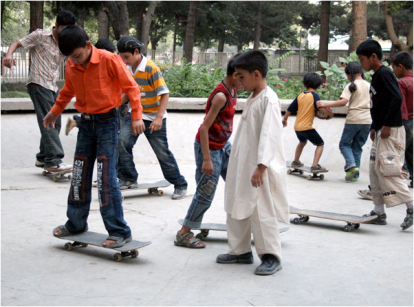 Vivir en Kabul, Afganistán, no siempre es fácil cuando se es un niño. Cuando Oliver y Sharna llegaron en 2007 vieron como los niños se les acercaban a ver qué era eso del skate. Junto con otros skaters dieron forma al proyecto Skateistan. Hoy en día son muchos los niños que participan en sus actividades y aprenden este deporte, creando una comunidad que les aleje de otras realidades sociales del país que no son juegos de niños.Buscan voluntarios, ¿algún skater se anima? Y si no haces skate, ¿quieres visitarnos para realizar otras ideas?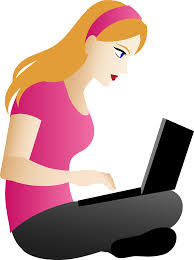 Escribe un correo electrónico a Oliver y Sharna.Comenta lo que has sentido al leer de su proyecto.Si los quieres visitar y ayudarles, pregunta si es posible, y pregunta lo que necesitas saber.Si no quieres ayudar en Skateistan,  cuéntales tus propias ideas para un proyecto social, y pídeles consejo sobre alguna duda que tengas.…preguntarle cómo ha pasado el domingo. 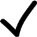 …preguntarle qué planes tiene para el domingo.…contarle de la excursión del domingo pasádo…le dice que Rosa María no está. …le pide que espere un momento porque tiene que ver si está.…le pide que espere un momento porque ya se va a poner.…antes de pasarle con el señor Ferreiro le pregunta por su nombre.…le pide que llame el día siguiente.…le pasa con el señor Ferreiro sin preguntar por su nombre.…le deja un recado.…le pide a la mujer que la señora Escudero le llame de vuelta.…dice que volverá a llamar.…le pide que no vuelva a llamar.…le dice que ha llamado a otro número.…le dice que al señor Sancho ha dejado de usar este número hace pocos días.En la escuela los obligan a los alumnos a …………………llevar uniforme………………………Además está prohibido ..........................llegar tarde.....................................Durante la clase los móviles ..................tienen que estar apagados..................................En la clase de matemáticas ................no está permitido...................usar la calculadora. Para Rubén, lo peor de todo es que ....les obligan a ......quedarse en la escuela a comer...........Está permitido......................tutear a los profesores.Un viaje a Tenerife. (10 puntos)correctofalsoEl Teide representa el punto más alto de toda España.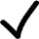 Durante las estaciones del año el aspecto de la naturaleza en el Parque Nacional del Teide no cambia mucho.Las arenas en Tenerife son de diferentes colores.Por la altura del Teide incluso hay nieve en este parque nacional.Los ríos de lava no pueden ser visitados por peligrosidad.La excursión propuesta se hará montando en caballo.       1.    Ana, por favor, no ……fumes………… (fumar) dentro.Niños, no ………hagáis………… (hacer) tanto ruído,  la abuela quiere dormir.Toma, …este…... (este / ese / aquel) libro aquí es para tí.  ¡Aquella playa nos encantó! ……Allí……….. (Aquí / Ahí / Allí) quiero volver el año que viene. Estas son nuestras maletas. Las otras en la esquina son las …vuestras..…. (“eure”).¿Puedo pedirte tu chaqueta? La ……mía………  (“meine”) la dejé ayer en el cine.El concierto ……fue……………… (fue / estuvo) en la sala Holländer y ………estuvo………………… (fue / estuvo) muy bien.Este año vino mucha gente a la fiesta, pero no ………tanta……… como el año pasado.Amo el arte …tanto…… como el deporte.El fin de semana que viene ……iremos……. (ir, nosotros) al festival.Se supone que en el 2100 ……habrá……… (haber) 11 mil millones habitantes en el mundo.1. “No te crees qué me ha pasado hace poco, primero me dejé la cartera en un bar, y luego       me  paró la policia. Como no tenía el carné de conducir, me multaron.”“Ay,…………… ¡qué mala suerte!……………………………………………………………………………………”“Nunca habría pensado poder aprobar este examen a la primera y sabes qué, ¡incluso saqué un sobresaliente!”“……………¡Estupendo!…………………………………………………………………………………………………”María no ha aparecido a la cita. Tú tienes una idea, por qué. Exprésala. “……………Estará con su novio….……………………………………………………………………………….”Tu hermano te cuenta que vuestro amigo se ha separado de la novia con la que ha estado tantos años.“……………Me pone triste…………………………………………………………………”        Ejemplo:     ¿Dónde están las llaves? – Estarán encima de la mesa.1.   ¿Crees que hay tiburones aquí? “Sí, .........habrá algunos......................................………………………………………………………”No sé si este supermercado tiene buenas ofertas...“No te preocupes,……………… tendrá  algo…………………..............………..……………………….”Parece que el frigorífico no funciona. “……………………estará roto ......……………………………………...…………………………………………”¿Cuántos años hace que nos vimos la última vez? “.............hará unos cinco años...................................................................................”Escribe un correo electrónico a Oliver y Sharna.Comenta lo que has sentido al leer de su proyecto.Si los quieres visitar y ayudarles, pregunta si es posible, y pregunta lo que para esto quieres saber.Si no quieres ayudar en Skateistan,  cuéntales de tus propias ideas para un proyecto social, y pregunta si te pueden dar consejos resprecto a alguna duda que tengas.